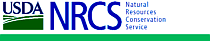 RUSLE2 Worksheet Erosion Calculation RecordInfo:   T 355F 1-3- Rotation to meet "T" over the rotation is alternating years of spring plowed corn and soybeans.  Average soil loss over the rotation is 1.82 T/Ac./yr. Inputs:Outputs:Owner nameLocation--FoglemanUSA\Pennsylvania\Lycoming CountyLocationSoilT valueSlope length (horiz)Avg. slope steepness, %USA\Pennsylvania\Lycoming CountyLycoming County, Pennsylvania\ShA Shelmadine silt loam, 0 to 3 percent slopes\Shelmadine silt loam  90%3.01503.00Base managementDescriptionContouringStrips / barriersDiversion/terrace, sediment basinSoil loss erod. portion, t/ac/yrSoil detachment, t/ac/yrCons. plan. soil loss, t/ac/yrSed. delivery, t/ac/yrCMZ 65\b.Mullti-year Rotation Templates\Corn / Soybeans\Corn Grain\corn gr, sp - soyb, nr; sp, z65d. relative row grade 2 percent of slope gradeStrip cropping\2strip rotational 0-1(none)2.012.001.821.78